訪問診療申込書申込日　　　　　　　年　　　　　　月　　　　　日【利用者】　フリガナ　　　　　　　　　　　　　　　　　　　　　　　　　　　　生年月日氏名　　　　　　　　　　　　　　　　　　　　　　　　　　　　　明・大・昭・平　　　　　年　　　　月　　　　日　　　　歳　性別　男　・　女　住所　　　　　　　　　　　　　　　　　　　　　　　　　　　　　　　　　　　　　　　　　　　　　　　　電話番号　　　　　　　　　　　　　　　　　　同居家族　　あり　・　なし　　　ありの場合　氏名　　　　　　　　　　　　　　　　　　続柄　　　　　　　　　　　【申込者またはキーパーソン】フリガナ氏名　　　　　　　　　　　　　　　　　　　　　　　　　　　　　続柄　　　　　　　　電話番号　　　　　　　　　　　　　　　　　　　　　　　　　　住所　　　　　　　　　　　　　　　　　　　　　　　　　　　　　　　　　　　　　　　　携帯番号　　　　　　　　　　　　　　　　　　　　　　　　　　【現在のかかりつけ医】病院・医院名　　　　　　　　　　　　　　　　　　　　　　　　　　　　　　　　　科　主治医名　　　　　　　　　　　　　　　　　　　　　　　　　　【そのほか通院している診療科】病院・医院名　　　　　　　　　　　　　　　　　　　　　　　　　　　　　　　　　科　主治医名　　　　　　　　　　　　　　　　　　　　　　　　　　【病名・経過・そのほか医師に伝えたいこと】　※診療情報提供書があれば記入不要□診療情報提供書　　あり　・　なし　　　　　　　　　　　　　　　　　　　　　　　　　　　　　　　　　　　　　　　　　　　　　　　　　　　　　　　　　　　　　　　　　　　　　　　　　　　　ADL　　□寝たきり　　　□車いす（移乗：自力　・　介助）　　□杖歩行　　□　　自力歩行　　　　　　　　　　　　　　　　　　　　【必要な医療的ケア】□点滴　□中心静脈栄養　□経管栄養（胃ろう・腸瘻）□酸素療法　□褥瘡処置　□吸引　□インスリン　□ストマ管理□尿道留置カテーテル　□人工呼吸器　□疼痛管理　□その他（　　　　　　　　　　　　　　　　　　　　　　　　　　　　　　　　　　）【保険情報】後期高齢者　（負担割合　　　　　　　割）　□国保　　　□社保　　　□生活保護　　　□福祉医療　　　□身体障碍　　　難病　　　　　　□限度額認定証　　　　　　□介護保険　　あり　・　申請中　・　なし（未申請）介護度　　　要支援　１・２　　　要介護　１・２・３・４・５　　　　　□　介護負担割合証（負担割合　　　　　　　割）【ケアマネージャー】　いる場合はご記入ください氏名　　　　　　　　　　　　　　　　　　　　事業所名　　　　　　　　　　　　　　　　　　　　電話番号　　　　　　　　　　　　　　　　　　　　【介護利用状況】□訪問看護（事業所名：　　　　　　　　 曜日：　　　　　　） □デイサービス（事業所名：　　　　　　　　　　曜日：　　　　）□訪問入浴（事業所名：　　　　　　　　　曜日：　　　　　　）□ショートステイ（事業所名：　　　　　　　　　　曜日：　　　　）□訪問リハビリ（事業所名：　　　　　　　　　曜日：　　　　　　）□ヘルパー（事業所名：　　　　　　　　　　　曜日：　　　　）【ご要望その他】●心肺停止時　：　□蘇生処置をおこなう　□蘇生処置を行わない　□わからない●食思不振時の点滴について　：　□希望する　□希望なし　□わからない●入院の希望　：　□希望あり　□希望なし　□わからない　●看取りの場合　：□在宅　□施設　□病院　□わからないご不明点等ございましたら、ご連絡ください。　　TEL027-388-0748　FAX027-388-0749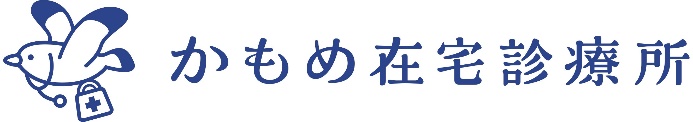 ≪申し込み時に必要なもの≫　※FAXの場合は①、②と一緒にお送りください。診療情報提供書　　②　おくすり手帳または薬剤情報　　　③　訪問診療申込書④　保険証、その他医療受給者証、介護保険証、介護負担割合証